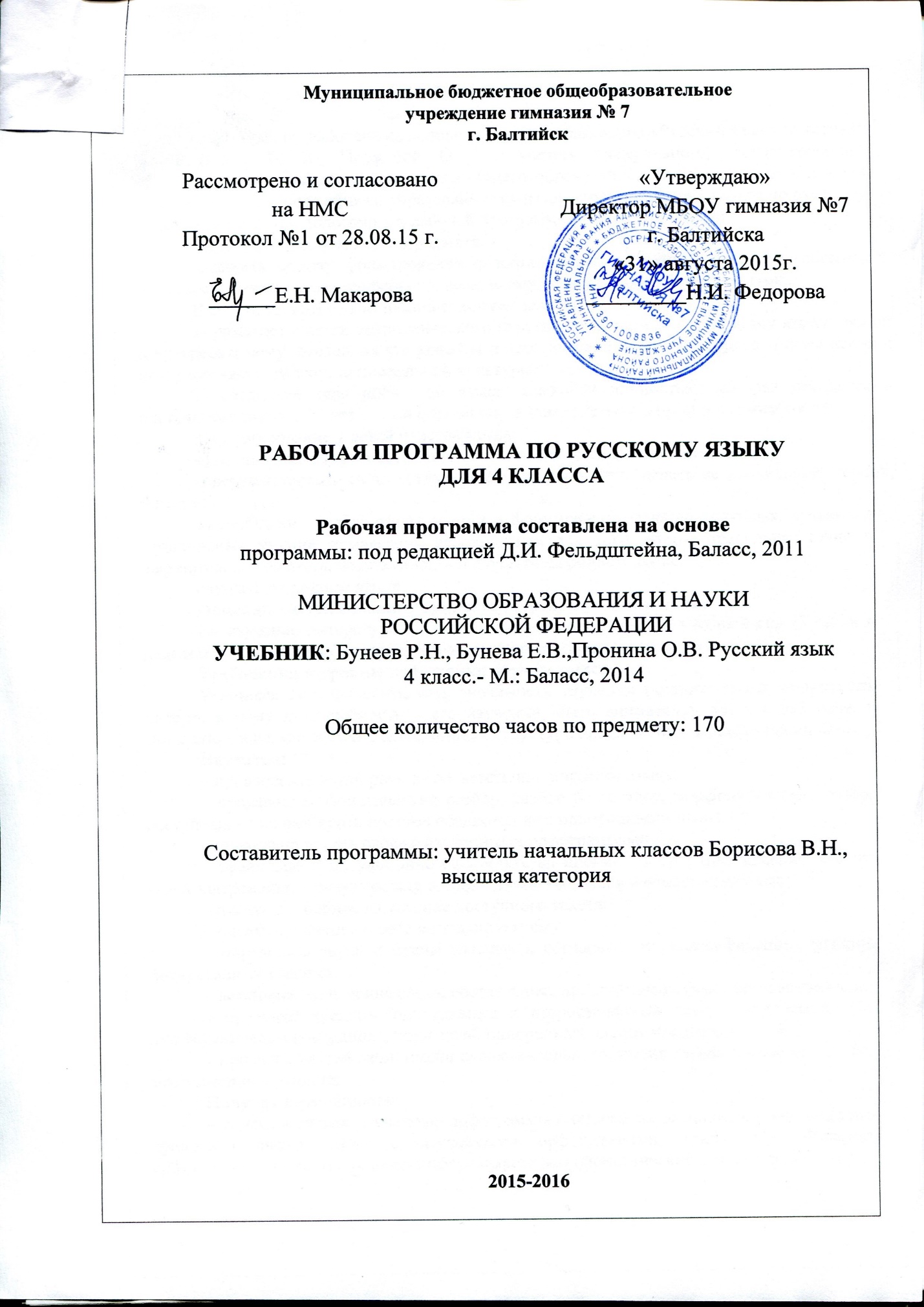 Программа психолого-педагогического сопровождения одаренных и талантливых детей«ОДАРЕННЫЙ РЕБЕНОК»Составитель: педагог-психолог Тенишева М.А.2015-2016Пояснительная записка.В связи с повышенным вниманием к проблеме целостного влияния на всестороннее развитие личности ребенка активизируется интерес и к проблеме детской одаренности, к организации процесса обучения таких детей. Создание условий, обеспечивающих раннее выявление одаренности, а также развитие, обучение одаренных детей, реализацию их потенциальных возможностей, - одна из приоритетных задач современной образовательной организации и общества в целом.Одаренность – это системное, развивающееся в течение жизни качество психики, которое определяет возможность достижения человеком более высоких результатов в одном или нескольких видах деятельности по сравнению с другими людьми. Одаренный ребенок выделяется яркими, очевидными, иногда выдающимися достижениями (или имеет внутренние предпосылки для таких достижений) в том или ином виде деятельности. Однако в силу личностных особенностей такие дети наиболее не защищены и чувствительны  к оценке их деятельности, поведения и мышления. Они часто воспринимают невербальные сигналы как проявление неприятия себя окружающими. Одаренные дети достаточно требовательны к себе, часто ставят перед собой не осуществимые в данный момент цели, что приводит к эмоциональному расстройству и дестабилизации личности, поведения.На сегодняшний день большинство психологов признает, что уровень, качественное своеобразие и характер развития одаренности – это всегда результат взаимодействия наследственности (природных задатков) и социокультурной среды, опосредованного деятельностью ребенка (игровой, учебной, трудовой).Таким образом, для психологической службы образовательной организации первостепенное значение имеет организация и систематизация работы с такими детьми.Цель программы – создание системы деятельности педагогического коллектива по развитию интеллектуальных и творческих способностей учащихся, развитию одаренности; психолого-педагогическое сопровождение одаренных детей на всех возрастных этапах.Задачи:Создание системы целенаправленного выявления и отбора одаренных детей.Создание максимально благоприятных условий для интеллектуального, нравственного, физического развития одаренных детей.Стимулирование творческой деятельности детей.Создание банка данных «Одаренные дети».Совершенствование системы подготовки педагогического коллектива, работающего с одаренными детьми.Внедрение в образовательный процесс интегративных технологий.Установление сотрудничества с организациями дополнительного образования в работе с одаренными детьми.Данная программа составлена на основании материала М.П. Головня «Организация работы с одаренными детьми».Работа по программе проводится в соответствии с годовым планом.План работы с одаренными детьмиПрограмма «Одаренный ребенок» реализуется в пять этапов:Подготовительный (методологический). Сбор и систематизация материала, пакета диагностических методик для определения и выявления учащихся с интеллектуальными и творческими способностями.Диагностико-прогностический. Диагностика и выявление одаренных детей; создание банка данных «Одаренные дети». Выбор оптимальных форм взаимодействия и развития с одаренными детьми в соответствии с результатами диагностического обследования.Реализация программы. Проведение развивающих индивидуальных и групповых занятий.Контрольный. Отслеживание результатов развивающих занятий.Рефлексивный. Анализ практической реализации программы.Основные формы работы с одаренными детьми:- групповые занятия;- факультативы;- кружки по интересам;- занятия исследовательской деятельностью;- конкурсы;- интеллектуальный марафон;- научно-практическая конференция;- тематические и предметные олимпиады;- работа по индивидуальному плану.В ходе психолого-педагогического сопровождения одаренных детей предполагается развитие духовно-нравственных основ их личности, высших духовных ценностей, создание условий для развития творческой личности, индивидуальности (выявление и раскрытие самобытности и индивидуального своеобразия возможностей); обеспечение широкой общеобразовательной подготовки высокого уровня, обуславливающей развитие целостного миропонимания и высокого уровня компетентности в различных областях знания.Успешность реализации программы определяется осознанием важности работы с одаренными детьми каждым членом педагогического коллектива.Однако следует учитывать и возможные риски:Неправильное или неадекватное выявление одаренности, что может привести к тому, что ребенок, ранее проявлявший способности в избранной им деятельности, может не достигнуть высоких результатов и, следовательно, не оправдать возложенных на него надежд. В результате у него может сформироваться заниженная самооценка, а проявления истинной одаренности снизятся;Рост и углубление социальной, интеллектуальной и педагогической пропасти между «одаренными» детьми и «обычными» школьниками, невнимание к последним. Это может привести к тому, что потенциально одаренные дети, чьи таланты в силу обстоятельств не удалось выявить, не смогут в полной мере проявиться и тем самым не войдут в число одаренных.Литература1. Артюшина Н.К., Чирковская Е.Г. Личностные и профессиональные качества учителя, работающего с одаренными учащимися // Проблемы психолого-педагогического сопровождения субъектов образовательного процесса. Сборник материалов научно-практической конференции / Научн. ред. Н.Ю. Синягина. – М., 2003. – С. 61-63.2. Бабаева Ю.Д. Динамическая теория одаренности // Основные современные концепции творчества и одаренности / Под ред. Д.Б. Богоявленской. - М., 1997. – 402 с.–68с.3. Богоявленская Д.Б. Психология творческих способностей: Учеб. пособие для студ. высш. учеб. заведений. – М., 2002. – 320 с.4. Лосева А.А. Динамика умственной одаренности в младшем и среднем школьном возрасте: Автореф. дисс. …канд. психол. наук. – М., 1999. – 18 с.5. Одаренные дети / Общ. ред. Г.В. Бурменской и В.М.Слуцкого. - М., 1991. – 381с.6. Одаренный ребенок / Под ред. О.М. Дьяченко. - М., 1997. – 137 с.7. Психология одаренности детей и подростков / Под ред. Лейтеса Н.С. - М., 1996.–416с.8. Учителю об одаренных детях / Под ред. В.П.Лебедевой, В.И. Панова. - М., 1997.–354с.9. Штерн В. Умственная одаренность: психологические методы испытания умственной одаренности в их применении к детям школьного возраста. - СПб.,1997.–124с.10. Юркевич В.С. Типы одаренности // Учителю об одаренных детях / Под ред. В.П. Лебедевой, В.И. Панова. - М., 1997. - С. 260 - 270.ПриложениеПриложение 1Психолого-педагогическая характеристика одаренного ребенкаДата обследования «___»_______20__г.Ф.И.О. педагога-психолога__________________________________Ф.И.О. ребенка____________________________________________Дата рождения ребенка_____________________________________Тип темперамента_______________________________________Особенности характера___________________________________а) эмоциональные черты__________________________________б) интеллектуальные черты________________________________в) волевые черты________________________________________          3. Познавательное развитие:          3.1. Восприятие____________________________________________          3.2. Мышление_____________________________________________          3.3. Воображение___________________________________________          3.4. Память________________________________________________          3.5 Внимание_______________________________________________          4. Личностно-эмоциональное развитие (личностная активность, направленность, эмоциональная пластичность, общий эмоциональный фон, самооценка, уровень притязаний и т.д.)_____________________________________________________________________________________________Интеллектуальное развитие_________________________________Особенности поведения____________________________________Взаимоотношения в классе, с родителями, с педагогами___________Интересы и склонности____________________________________Способности_____________________________________________ Отношение к себе, самооценка______________________________ Рекомендации____________________________________________Подпись педагога-психолога_____________________Приложение 2План индивидуальной психолого-педагогической работы с одаренным ребенкомФ.И.О. учащегося______________________Возраст_____Класс_______Ф.И.О. педагога-психолога____________________________________Начало индивидуальной работы_______________________________Индивидуальные особенности учащегося________________________№Содержание деятельностиСроки реализацииПримечаниеПСИХОДИАГНОСТИЧЕСКАЯ РАБОТАПСИХОДИАГНОСТИЧЕСКАЯ РАБОТАПСИХОДИАГНОСТИЧЕСКАЯ РАБОТАПСИХОДИАГНОСТИЧЕСКАЯ РАБОТА1Выявление и отбор одаренных, талантливых детейСентябрь-октябрь2Изучение интересов и склонностей учащихсяВ течение года3Диагностирование учащихся, родителей и педагоговВ течение годаПо запросуРАЗВИВАЮЩАЯ РАБОТАРАЗВИВАЮЩАЯ РАБОТАРАЗВИВАЮЩАЯ РАБОТАРАЗВИВАЮЩАЯ РАБОТА4Индивидуальные и групповые занятия с одаренными, талантливыми детьмиВ течение годаПо расписанию5Индивидуальные и групповые занятия с родителями в целях оказания психолого-педагогической помощиВ течение годаПо запросу6Индивидуальные и групповые занятия с педагогическим коллективом в целях оказания психолого-педагогической поддержкиВ течение годаПо запросуКОНСУЛЬТИРОВАНИЕКОНСУЛЬТИРОВАНИЕКОНСУЛЬТИРОВАНИЕКОНСУЛЬТИРОВАНИЕ7Проведение индивидуальных и групповых консультаций с одаренными детьмиСентябрь - май8Проведение индивидуальных и групповых консультаций с родителями по вопросам одаренностиСентябрь - май9Проведение индивидуальных и групповых консультаций с педагогамиСентябрь - майПСИХОПРОФИЛАКТИКА И ПРОСВЕЩЕНИЕПСИХОПРОФИЛАКТИКА И ПРОСВЕЩЕНИЕПСИХОПРОФИЛАКТИКА И ПРОСВЕЩЕНИЕПСИХОПРОФИЛАКТИКА И ПРОСВЕЩЕНИЕ10Организация психолого-педагогического просвещения родителей талантливых и одаренных школьниковВ течение года11Организация психолого-педагогического просвещения педагогического коллектива, работающего с одаренными детьмиВ течение года12Выступления на родительских собраниях,педсоветах, классных часахВ течение годаПо запросу. Совместно с классными руководителями, учителями-предметникамиОРГАНИЗАЦИОННО-МЕТОДИЧЕСКАЯ РАБОТАОРГАНИЗАЦИОННО-МЕТОДИЧЕСКАЯ РАБОТАОРГАНИЗАЦИОННО-МЕТОДИЧЕСКАЯ РАБОТАОРГАНИЗАЦИОННО-МЕТОДИЧЕСКАЯ РАБОТА13Сбор и систематизация материала по вопросам одаренностиАвгуст-сентябрь14Создание пакета диагностических материалов для определения и выявления учащихся с интеллектуальными и творческими способностямиАвгуст-сентябрь15Подготовка и проведение бесед, лекций, групповых консультаций с учащимися, родителями, педагогамиВ течение года16Подбор материалов для проведения диагностической работыАвгуст-сентябрь17Оформление заключений о проделанной работе по диагностическим методикам и другим мероприятиямВ течение года18Подготовка психолого-педагогических характеристик на каждого одаренного школьника (приложение 1)В течение года19Разработка программ и планов индивидуальной работы с одаренными детьми (приложение 2)Сентябрь - октябрь20Создание мониторинга результативности работы с одаренными детьмиДекабрь, май21Заполнение отчетной документации за период работы педагога-психолога по данной проблематикеМай22Ознакомление с литературой профессиональной направленности и новинками в психологии, посвященными вопросу одаренностиВ течение года23Планирование работы на следующий учебный годМай-июньСрокиСодержание деятельностиУчастникиРезультатыСентябрь-октябрь1. Знакомство с учащимся, родителями, педагогами.Учащийся, родители, педагогиСентябрь-октябрь2.Диагностирование учащегося, родителей, педагоговУчащийся, родители, педагогиОктябрь1.Консультирование по итогам психодиагностикиУчащийся, родители, педагогиОктябрь2. Разработка комплекса мероприятий по созданию условий для развития творческой личности: составление графиков посещения индивидуальных и групповых занятий, консультаций, участия в кружках, олимпиадах и т.д.Учащийся, родители, педагогиОктябрь-январьРеализация плана индивидуальной работы с учащимся: проведение различных олимпиад, интеллектуальных марафонов; участие ребенка в научно-практических конференциях, во внеклассных мероприятиях (классные часы, викторины, круглые столы и т.д.); консультации по запросу участников «Одаренный ребенок»; индивидуальные и групповые занятия, факультативы, кружки и т.п.Учащийся, родители, педагогиЯнварьПромежуточный контроль над ходом реализации программы: проведение промежуточной диагностики учащегося и сопоставление ее с результатами первоначальной с целью выявления динамики в развитии одаренных детейУчащийся, родители, педагогиЯнварь-майРеализация плана индивидуальной работы с учащимся (см. мероприятия октябрь-январь)Учащийся, родители, педагогиМайИтоговый контроль реализации программы по индивидуальной работе с учащимся: сравнительная характеристика динамики развития творческого потенциала, интеллектуального развития, психоэмоционального состояния участников программыУчащийся, родители, педагоги